GOBIERNO CONSTITUCIONAL DEL 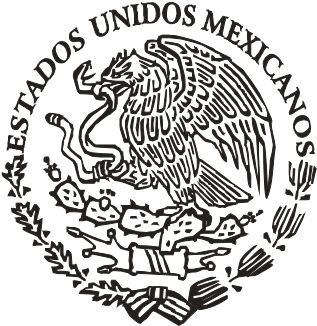 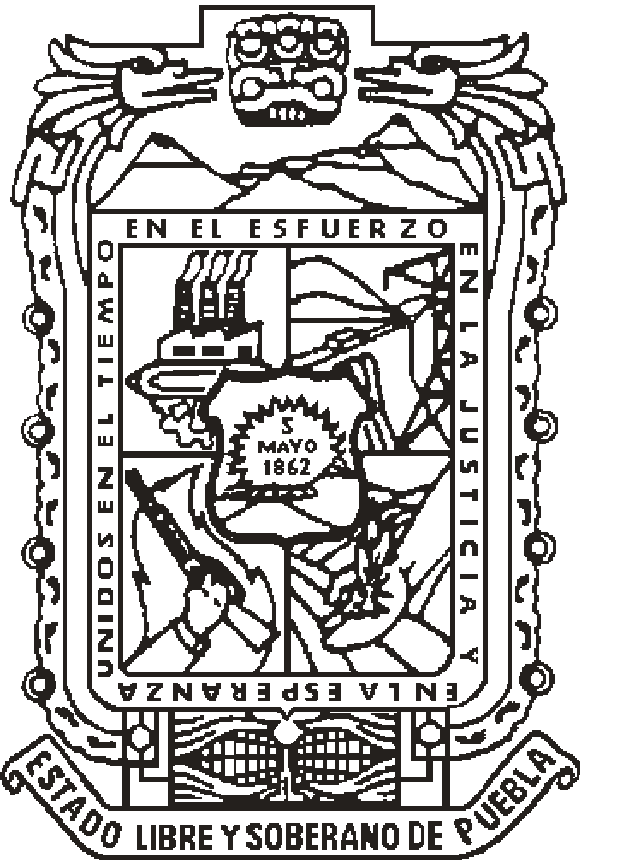 ESTADO DE PUEBLA PERIÓDICO  OFICIAL LAS LEYES, DECRETOS Y DEMÁS DISPOSICIONES DE CARÁCTER OFICIAL SON OBLIGATORIAS POR EL SOLO HECHO DE SER PUBLICADAS EN ESTE PERIÓDICO Autorizado como correspondencia de segunda clase por la Dirección de Correos  con fecha 22 de noviembre de 1930 Nahum Rene Santaella VazquezGOBIERNO DEL ESTADO PODER LEGISLATIVO DECRETO del Honorable Congreso del Estado, por el queexpide la LEY DE INGRESOS DEL MUNICIPIO DE CHIGNAHUAPAN, para el Ejercicio Fiscal 2017. DECRETO del Honorable Congreso del Estado, por el cual expide la Zonificación Catastral y las Tablas de Valores Unitarios de Suelos Urbanos y Rústicos; así como los Valores Catastrales de Construcción por metro cuadrado, para el Municipio de Chignahuapan. GOBIERNO DEL ESTADO PODER LEGISLATIVO DECRETO del Honorable Congreso del Estado, por el que expide la LEY DE INGRESOS DEL MUNICIPIO DE CHIGNAHUAPAN, para el Ejercicio Fiscal 2017. Al margen el logotipo oficial del Congreso, y una leyenda que dice: H. Congreso del Estado de Puebla. LIX Legislatura. RAFAEL MORENO VALLE ROSAS, Gobernador Constitucional del Estado Libre y Soberano de Puebla, a sus habitantes sabed: Que por la Secretaría del H. Congreso, se me ha remitido el siguiente: EL HONORABLE QUINCUAGÉSIMO NOVENO CONGRESO  CONSTITUCIONAL DEL ESTADO LIBRE Y SOBERANO DE PUEBLA EXPOSICIÓN DE MOTIVOS  Que en Sesión Pública Ordinaria de esta fecha, esta Soberanía tuvo a bien aprobar el Dictamen con Minuta de Ley, emitido por la Comisión de Hacienda y Patrimonio Municipal del Honorable Congreso del Estado; por virtud del cual se expide la Ley de Ingresos del Municipio de Chignahuapan, Puebla, para el ejercicio fiscal dos mil diecisiete. Que el Sistema Federal tiene como objetivo primordial el fortalecer el desarrollo de los Municipios, propiciando la redistribución de las competencias en materia fiscal, para que la administración de su hacienda se convierta en factor decisivo de su autonomía. Que con fecha 23 de diciembre de 1999 se reformó el artículo 115 Constitucional, incluyendo en su fracción IV la facultad para los Ayuntamientos de proponer al Congreso del Estado las cuotas y tarifas aplicables a impuestos, derechos, contribuciones de mejoras y las tablas de valores unitarios de suelo y construcciones que sirvan de base para el cobro de las contribuciones sobre la propiedad inmobiliaria. Que en correlación a la reforma antes mencionada, la fracción VIII del artículo 78 de la Ley Orgánica Municipal textualmente establece: “Son atribuciones de los Ayuntamientos: ... VIII. Presentar al Congreso del Estado, a través del Ejecutivo del Estado, previa autorización de cuando menos las dos terceras partes de los miembros del Ayuntamiento, el día quince de noviembre la Iniciativa de la Ley de Ingresos que deberá regir el año siguiente, en la que se propondrá las cuotas y tarifas aplicables a impuestos, derechos, contribuciones de mejoras y las tablas de valores unitarios de suelo y construcciones que sirvan de base para el cobro de los impuestos sobre la propiedad inmobiliaria” lo que permite a los Ayuntamientos adecuar sus disposiciones a fin de que guarden congruencia con los conceptos de ingresos que conforman su hacienda pública; proporcionar certeza jurídica a los habitantes del Municipio; actualizar las tarifas de acuerdo con los elementos que consoliden los principios constitucionales de equidad y proporcionalidad y que a la vez permitan a los Ayuntamientos recuperar los costos que les implica prestar los servicios públicos y lograr una simplificación administrativa. En este contexto se determinó presentar la Ley de Ingresos del Municipio de Chignahuapan, Puebla, para el Ejercicio Fiscal del año dos mil diecisiete, en la que se contempla esencialmente lo siguiente: Con fecha 12 de noviembre de 2012, se publicó en el Diario Oficial de la Federación el DECRETO por el que se reforma y adiciona la Ley General de Contabilidad Gubernamental, para transparentar y armonizar la información financiera relativa a la aplicación de recursos públicos en los distintos órdenes de gobierno, en el que se adiciona el Título Quinto, denominado “De la Transparencia y Difusión de la Información Financiera”, estableciéndose en el artículo 61, la obligación para la Federación, las entidades federativas, los municipios, y en su caso, las demarcaciones territoriales del Distrito Federal, de incluir en su ley de ingresos, las fuentes de sus ingresos sean ordinarios o extraordinarios, desagregando el monto de cada una y, en el caso de las entidades federativas y municipios, incluyendo los recursos federales que se estime serán transferidos por la Federación a través de los fondos de participaciones y aportaciones federales, subsidios y convenios de reasignación; así como los ingresos recaudados con base en las disposiciones locales, por lo que a fin de dar cumplimiento a tal disposición a partir del ejercicio fiscal 2015, se incluyó el presupuesto de Ingresos correspondiente; ahora bien, para el presente ejercicio fiscal se actualiza el Presupuesto de Ingresos señalado en el artículo 1 de esta Ley mismo que contiene la información a que se refiere el artículo 61 de la Ley General de Contabilidad Gubernamental. En materia de Impuestos, esta Ley mantiene las mismas tasas establecidas en la Ley de Ingresos de este Municipio del ejercicio fiscal de 2016, salvo en el caso del Impuesto Predial, en el que se incluye la clasificación que expresamente establece la Ley de Catastro del Estado, vigente, en congruencia con la determinación de los valores de suelo y construcción, salvaguardando los principios de proporcionalidad y equidad jurídica consagrados en la fracción IV del artículo 31 de la Constitución Política de los Estados Unidos Mexicanos. Se continúa con la tasa del 0% para el pago del Impuesto Predial, tratándose de ejidos que se consideren rústicos y que sean destinados directamente por sus propietarios a la producción y el cultivo, así como para los inmuebles regularizados de conformidad con los programas federales, estatales o municipales, durante los doce meses siguientes a la expedición del título de propiedad. Asimismo, se establece como cuota mínima en materia de dicho impuesto, la cantidad de $140.00 (Ciento cuarenta pesos 00/100 M.N.). Por lo que se refiere al Impuesto Sobre Adquisición de Bienes Inmuebles, se sostiene la tasa del 0% en adquisiciones de predios con construcción destinados a casa habitación cuyo valor no sea mayor a $572,065.00; la adquisición de predios que se destinen a la agricultura, cuyo valor no sea mayor a $133,300.00; y la adquisición de bienes inmuebles así como su regularización, que se realice como consecuencia de la ejecución de programas federales, estatales o municipales, en materia de regularización de la tenencia de la tierra. Respecto de la primera cuantía se propone en congruencia con los que se fijan en la Ley de Ingresos del Estado de Puebla, en materia de estímulos fiscales para la adquisición de vivienda, destinada a casa habitación en cumplimiento a la política nacional de vivienda. Se establece la disposición de que solamente serán válidas las exenciones a las contribuciones, establecidas en las Leyes Fiscales y Ordenamientos expedidos por las Autoridades Fiscales Municipales, resaltando el principio Constitucional de municipio libre, autónomo e independiente en la administración de su hacienda pública. En la fracción IV del artículo 14, de los Derechos por licencias de funcionamiento para venta de bebidas alcohólicas para eventos esporádicos, se especifica que los dieciséis días al que no podrá ser menor, es en relación con la tarifa que corresponda en la clasificación de giros contenida en este artículo. Lo anterior, para darle certidumbre jurídica al contribuyente en el cobro de los derechos.  Se adiciona la fracción VII en el artículo 14 de los derechos por la expedición de licencia para funcionamiento de establecimientos cuyos giros sea la enajenación de bebidas alcohólicas; para establecer la cuota por el otorgamiento de autorización de suspensión de la licencia de funcionamiento, la cual será el 5% sobre la base de la tarifa de cada giro señalado en la fracción I del presente artículo. Con el objetivo de recuperar el costo por el servicio prestado por este trámite y así otorgar seguridad jurídica a los contribuyentes. En el inciso b), fracción I del artículo 15, de los Derechos por alineamiento en predios urbanos con frente mayor a 40.00 metros y menor a 80.00 metros, por metro lineal o fracción; se modifica para quedar hasta 80.00 metros en vez de menor a 80.00 metros, por la situación de que no había cuota para predios con frente de 80.00 metros ya que el inciso siguiente c) establece cuota para predios con frente mayor a 80.00 metros. En el inciso v), fracción IV del artículo 15, de los Derechos por la autorización de permisos por construcción de barda más de 2.5 metros de altura, por metro lineal superior; a la redacción del inciso v) se le quita la palabra “superior” porque no tiene sentido e inclusive puede ocasionar una mala interpretación; y se incrementa la cuota de $5.49 a $6.49 que representa el 18.21% de incremento, ya que para otorgar éste permiso de acuerdo al artículo 407 del Reglamento de Obras y Construcciones para el Municipio de Chignahuapan Puebla, se requiere responsiva de Director Responsable de Obra cuando la barda sea mayor a 2.50 metros de altura, esto genera un mayor costo para el Municipio y con la cuota propuesta se estaría recuperando. Se modificó la fracción I del artículo 19 de los derechos por expedición de certificaciones, constancias y otros servicios; para quedar como sigue: I. Por la expedición de copias simples, certificación y digitalización de datos o documentos que obren en los archivos de las dependencias u organismos municipales: En la fracción II del mismo artículo 19, se establecen las cuotas por la expedición de copias simples, certificación y digitalización de datos o documentos que obren en los archivos de las dependencias u organismos municipales, cuando la solicitud de la información se realice de acuerdo a los medios municipales instituidos y esta se encuentre fundamentada en la Ley de Transparencia y Acceso a la Información Pública del Estado de Puebla; se establecen la siguientes cuotas: Las primeras veinte copias simples serán sin costo, a partir de la vigésimo primera, se 	cobrará por cada hoja. 	 $10.00Por cada hoja certificada. 	$17.50Las primeras veinte hojas digitalizadas serán sin costo, a partir de la vigésimo primera, se 	cobrará por cada hoja. 	$10.00También en esta fracción se agregan los párrafos siguientes: “La Unidad de Transparencia y Acceso a la Información Pública del Municipio podrá exceptuar el pago de reproducción a que se refiere esta fracción, atendiendo a las circunstancias socioeconómicas del solicitante.” “No se pagará el pago de los derechos a que se refiere esta fracción, cuando las solicitudes de información y documentación se realicen por personas con discapacidad. Para estos efectos, el solicitante deberá hacer constar tal circunstancia al momento de formular su petición.” Las cuotas propuestas en la fracción II del artículo 19 así como los dos párrafos de excepción del pago, son para dar cumplimiento al artículo 162, de la Ley de Transparencia y Acceso a la Información Pública del Estado de Puebla; que entre cosas dice que en la determinación de dichas cuotas se deberá considerar que los montos permitan o faciliten el ejercicio del derecho de acceso a la información. Se recorren las fracciones del artículo 19 a partir de la fracción II, para corresponderle a la fracción III y así sucesivamente, por la inserción en la fracción II de las cuotas antes mencionadas. Al mismo tiempo, se eliminan la fracción IV del artículo 26 por la expedición de certificación de datos o documentos que obren en el archivo de la Tesorería Municipal, y la fracción VI del artículo 32 por la expedición de copia simple que obre en los archivos de las autoridades catastrales municipales; para quedar una sola cuota para la expedición de copia simple o la certificación de datos o documentos que obren en los archivos municipales, y no tener cuotas diferentes por dependencia u organismo municipales. Se elimina la fracción V del artículo 37, correspondiente a la sanción por mantener abierto al público negociaciones comerciales fuera de los horarios autorizados, para evitar duplicidad porque ésta sanción se encuentra también en el “Reglamento para Establecimientos cuyo giro sea la Enajenación de Bebidas Alcohólicas para el Municipio de Chignahuapan, Puebla”, publicado en el Periódico Oficial del Estado de Puebla el 24 de octubre de 2008. Con este cambio, se recorren las fracciones del artículo 37 a partir de la VI, para corresponderle la V y así sucesivamente con las siguientes. En general, las cuotas y tarifas se actualizan en un 4%, correspondiente al monto de la inflación estimado al cierre del ejercicio fiscal 2016 para la ciudad de Puebla. Para facilitar el cobro de los conceptos establecidos en la ley se propone redondear el resultado de esta actualización en las cantidades mayores a diez pesos a múltiplos de cincuenta centavos inmediato superior y las cuotas menores de diez pesos a múltiplos de cinco centavos inmediato superior. Por último, la presente Ley elimina las referencias de salario mínimo como unidad de cuenta, índice, base, medida o referencia y la sustituye por su equivalente en pesos, de conformidad con el Decreto en el que se reforman y adicionan diversas disposiciones de la Constitución Política de los Estados Unidos Mexicanos, en materia de desindexación del salario mínimo, publicada en el Diario Oficial de la Federación el 27 de enero de 2016. Por lo anteriormente expuesto y con fundamento en los artículos 50 Fracción III, 57 fracciones I y XXVIII, 63, 64, 67 y 84 párrafo segundo de la Constitución Política del Estado Libre y Soberano de Puebla; 134, 135, 218 y 219 de la Ley Orgánica del Poder Legislativo del Estado Libre y Soberano de Puebla; 93 fracción VII y 120 VII del Reglamento Interior del Honorable Congreso del Estado Libre y Soberano de Puebla, se expide la siguiente: LEY DE INGRESOS DEL MUNICIPIO DE CHIGNAHUAPAN, PUEBLA, PARA EL EJERCICIO FISCAL 2017 TÍTULO PRIMERO DISPOSICIONES GENERALES CAPÍTULO ÚNICO ARTÍCULO 1. En el ejercicio fiscal comprendido del 1 de enero al 31 de diciembre de 2017, el municipio de Chignahuapan, Puebla percibirá los ingresos provenientes de los siguientes conceptos y en las cantidades estimadas que a continuación se señalan: ARTÍCULO 2. Los ingresos de la Hacienda Pública del Municipio de Chignahuapan, Puebla, durante el Ejercicio Fiscal comprendido del día primero de enero al treinta y uno de diciembre de dos mil diecisiete, serán los que se obtengan por concepto de: I. IMPUESTOS: Predial. Sobre Adquisición de Bienes Inmuebles.  Sobre Diversiones y Espectáculos Públicos.  Sobre Rifas, Loterías, Sorteos, Concursos y Toda Clase de Juegos Permitidos. II. DERECHOS: Por expedición de licencias, permisos o autorizaciones para el funcionamiento de establecimientos o locales cuyos giros sean la enajenación de bebidas alcohólicas o la prestación de servicios que incluyan el expendio de dichas bebidas.  Por obras materiales.  Por ejecución de obras públicas.  Por los servicios prestados por el sistema operador de los servicios de agua potable y alcantarillado del municipio de Chignahuapan. Por los servicios de alumbrado público.  Por expedición de certificaciones, constancias y otros servicios. Por servicios de rastro o lugares autorizados.  Por servicios de panteones.  Por servicios del departamento de bomberos.  Por servicios de recolección, transporte y disposición final de desechos sólidos. Por limpieza de predios no edificados. Por la prestación de servicios de la supervisión sobre la explotación de canteras y bancos. Por servicios prestados por la Tesorería Municipal. Por expedición de licencias, permisos o autorizaciones para la colocación de anuncios y carteles o la realización de comerciales y publicidad. Por servicios prestados por el Catastro Municipal. Por ocupación de espacios del Patrimonio Municipal. PRODUCTOS. APROVECHAMIENTOS: Recargos. Sanciones. Gastos de ejecución. Reintegros e indemnizaciones. CONTRIBUCIONES DE MEJORAS. PARTICIPACIONES EN INGRESOS FEDERALES Y ESTATALES, FONDOS Y RECURSOS PARTICIPABLES, FONDOS DE APORTACIONES FEDERALES, INCENTIVOS ECONÓMICOS, REASIGNACIONES Y DEMÁS INGRESOS. INGRESOS EXTRAORDINARIOS. ARTÍCULO 3. Los ingresos no comprendidos en la presente Ley que recaude el Municipio de Chignahuapan en el ejercicio de sus funciones de derecho público o privado, deberán concentrarse invariablemente en la Tesorería Municipal. En virtud de que el Estado se encuentra adherido al Sistema Nacional de Coordinación Fiscal y en términos del Convenio de Colaboración Administrativa en Materia Fiscal Federal y sus anexos suscritos con la Federación, el Municipio ejercerá facultades operativas de verificación al momento de expedir las licencias a que se refiere esta Ley por lo que deberá solicitar de los contribuyentes que tramiten la citada expedición, la presentación de su cédula de inscripción al Registro Federal de Contribuyentes, así como el comprobante de pago del Impuesto Predial y de los derechos por los servicios de agua y drenaje del Ejercicio Fiscal en curso. ARTÍCULO 4. En el caso de que el Municipio, previo cumplimiento de las formalidades legales, convenga con el Estado o con otros Municipios la realización de las obras y la prestación coordinada de los servicios a que se refiere esta Ley, el cobro de los ingresos respectivos, se hará de acuerdo a los decretos, ordenamientos, programas, convenios y sus anexos que le resulten aplicables, correspondiendo la función de recaudación a la Dependencia o Entidad que preste los servicios o que en los mismos se establezcan. ARTÍCULO 5. A los Impuestos, Derechos, Productos, Aprovechamientos y Contribuciones de Mejoras a que se refiere esta Ley y la Ley de Hacienda Municipal del Estado, se les aplicarán las tasas, tarifas y cuotas que dispone la presente, el Código Fiscal Municipal del Estado, la Ley de Catastro del Estado y los demás ordenamientos de carácter hacendario y administrativo aplicables. Las autoridades fiscales municipales deberán fijar en un lugar visible de las oficinas en que se presten los servicios o se cobren las contribuciones establecidas en la presente Ley, las cuotas, tasas y tarifas correspondientes. ARTÍCULO 6. Para determinar los Impuestos, Derechos, Productos, Aprovechamientos y Contribuciones de Mejoras a que se refiere esta Ley se considerarán inclusive las fracciones del peso, no obstante lo anterior, para efectuar el pago, las cantidades que incluyan de 1 hasta 50 centavos se ajustarán a la unidad del peso inmediato inferior y las que contengan cantidades de 51 a 99 centavos, se ajustarán a la unidad del peso inmediato superior. ARTÍCULO 7. Quedan sin efecto las disposiciones de las leyes no fiscales, reglamentos, acuerdos, circulares y disposiciones administrativas en la parte que contengan la no causación, exenciones totales o parciales o consideren a personas físicas o morales como no sujetos de contribuciones, otorguen tratamientos preferenciales o diferenciales en materia de ingresos y contribuciones de carácter municipal, distintos a los establecidos en el Código Fiscal Municipal del Estado, Ley de Hacienda Municipal del Estado, Acuerdos de Cabildo, de Autoridades Fiscales Municipales y demás ordenamientos fiscales municipales. TÍTULO SEGUNDO DE LOS IMPUESTOS CAPÍTULO I DEL IMPUESTO PREDIAL ARTÍCULO 8. El Impuesto Predial para el Ejercicio Fiscal 2017, se causará anualmente y se pagará en el plazo que establece la Ley de Hacienda Municipal del Estado de Puebla, conforme a las tasas y cuotas siguientes: Los terrenos ejidales con o sin construcción, que se encuentren ubicados dentro de la zona urbana y suburbana de las ciudades o poblaciones delimitadas en términos de la Ley de Catastro del Estado de Puebla, serán objeto de valuación y deberán pagar el impuesto predial mismo que se causará y pagará aplicando las tasas establecidas en las fracciones anteriores. 	V. El Impuesto Predial en cualquiera de los casos comprendidos en este artículo, no será menor de 	$140.00 Causará el 50% del Impuesto Predial durante el Ejercicio Fiscal 2017, la propiedad o posesión de un solo predio destinado a casa habitación que se encuentre a nombre del contribuyente, cuando se trate de pensionados, viudos, jubilados, personas con capacidad diferenciada y ciudadanos mayores de 60 años de edad, siempre y cuando el valor catastral del predio no sea mayor a $500,000.00 (Quinientos mil pesos). El monto resultante no será menor a la cuota mínima a que se refiere esta fracción. Para hacer efectiva la mencionada reducción, el contribuyente deberá demostrar ante la autoridad municipal mediante la documentación idónea, que se encuentra dentro de los citados supuestos jurídicos. 	ARTÍCULO 9. Causarán la tasa del 	0% Los ejidos que se consideran rústicos conforme a la Ley de Catastro del Estado de Puebla y las disposiciones reglamentarias que le resulten aplicables, que sean destinados directamente por sus titulares a la producción y cultivo. En el caso de que los ejidos sean explotados por terceros o asociados al ejidatario, el impuesto predial se pagará conforme a la cuota que señala el artículo 8 de esta Ley. Los bienes inmuebles que sean regularizados de conformidad con los programas federales, estatales y municipales, causarán durante los doce meses siguientes al que se hubiere expedido el título de propiedad respectivo. Las autoridades que intervengan en los procesos de regularización a que se refiere este artículo, deberán coordinarse con las autoridades fiscales competentes, a fin de que los registros fiscales correspondientes queden debidamente integrados. CAPÍTULO II DEL IMPUESTO SOBRE ADQUISICIÓN DE BIENES INMUEBLES ARTÍCULO 10. El Impuesto Sobre Adquisición de Bienes Inmuebles, se calculará y pagará aplicando la tasa del 2% sobre la base a que se refiere la Ley de Hacienda Municipal del Estado de Puebla. 	ARTÍCULO 11. Causarán la tasa del 	0% La adquisición o construcción de viviendas destinadas a casa habitación y las que se realicen, derivadas de acuerdos o convenios que en materia de vivienda, autorice el Ejecutivo del Estado, cuyo valor no sea mayor a $572,065.00; siempre y cuando el adquirente no tenga otros predios registrados a su nombre en el Estado. La adquisición de predios que se destinen a la agricultura, cuyo valor no sea mayor a $133,300.00, siempre y cuando el adquirente no tenga otros predios registrados a su nombre en el Estado. La adquisición de bienes inmuebles, así como su regularización, que se realice como consecuencia de la ejecución de programas federales, estatales o municipales, en materia de regularización de la tenencia de la tierra. Las autoridades que intervengan en los procesos de regularización a que se refiere este artículo, deberán coordinarse con las autoridades fiscales competentes, a fin de que los registros fiscales correspondientes queden debidamente integrados. CAPÍTULO III DEL IMPUESTO SOBRE DIVERSIONES Y ESPECTÁCULOS PÚBLICOS ARTÍCULO 12. El Impuesto Sobre Diversiones y Espectáculos Públicos, se causará y pagará aplicando la tasa del 15% sobre el importe de cada boleto vendido, a excepción de los teatros y circos, en cuyo caso, se causará y pagará la tasa del 5%. Son responsables solidarios en el pago de este impuesto, los propietarios o poseedores de los inmuebles en los que se realicen las funciones o espectáculos públicos. CAPÍTULO IV DEL IMPUESTO SOBRE RIFAS, LOTERÍAS, SORTEOS, CONCURSOS Y TODA CLASE DE JUEGOS PERMITIDOS ARTÍCULO 13. El Impuesto Sobre Rifas, Loterías, Sorteos, Concursos y Toda Clase de Juegos Permitidos, se causará y pagará aplicando la tasa del 6% sobre el monto del premio o los valores determinados conforme a la Ley de Hacienda Municipal del Estado. TÍTULO TERCERO DE LOS DERECHOS CAPÍTULO I DE LOS DERECHOS POR EXPEDICIÓN DE LICENCIAS, PERMISOS O AUTORIZACIONES PARA EL FUNCIONAMIENTO DE ESTABLECIMIENTOS O LOCALES CUYOS GIROS SEAN LA ENAJENACIÓN DE BEBIDAS ALCOHÓLICAS O LA PRESTACIÓN DE SERVICIOS QUE INCLUYAN EL EXPENDIO DE DICHAS BEBIDAS ARTÍCULO 14. Las personas físicas o jurídicas propietarias de establecimientos o locales cuyos giros sean la enajenación de bebidas alcohólicas o la prestación de servicios que incluyan el expendio de dichas bebidas, siempre que se efectúen total o parcialmente al público en general, deberán solicitar al Ayuntamiento la expedición anual de licencias, permisos o autorizaciones para su funcionamiento. Para estos efectos, previamente a la expedición de cada licencia, permiso o autorización, pagarán ante la Tesorería Municipal, los derechos que se causen conforme a la siguiente fracción:  I. Por otorgamiento de licencias de funcionamiento:  	o) Cualquier establecimiento no señalado en el que se enajenen bebidas alcohólicas. 	$37,147.00El refrendo de licencias a que se refiere este Capítulo, deberá solicitarse al Ayuntamiento dentro de los plazos que establezca la autoridad municipal. Por el refrendo de licencias, se pagará sobre los montos establecidos en la fracción anterior el 30% de la tarifa asignada a cada giro en el Ejercicio Fiscal correspondiente. La licencia no es transferible en ningún caso. Por ampliación de giro el contribuyente pagará la diferencia que resulte de aplicar la fracción I. En el caso de que el contribuyente cambie de nombre o razón social la figura resultante se tomará como nuevo contribuyente. Para el caso de cambio de domicilio éste tendrá que ser autorizado previamente por la Tesorería Municipal respetando en todo momento las zonas de tolerancia señaladas en el Reglamento para establecimientos cuyo giro sea la enajenación de bebidas alcohólicas para el Municipio de Chignahuapan, Puebla. Las licencias que para eventos esporádicos se expidan con el carácter de temporales, tendrán un costo proporcional al número de días en que se ejerza la venta de bebidas alcohólicas, en relación con la tarifa que corresponda en la clasificación de giros contenida en este artículo. En ningún caso el costo será menor al que corresponda a dieciséis días en relación con la tarifa que corresponda en la clasificación de giros contenida en este artículo. La expedición de licencias, permisos o autorizaciones para el funcionamiento de establecimientos o locales a que se refiere este artículo, estará sujeta a los requisitos que establezca el reglamento municipal respectivo. En caso de no cumplir con todas las medidas de seguridad, salubridad o declarar en falsedad, la Licencia Expedida por el H. Ayuntamiento será revocada. Por el otorgamiento de autorización de suspensión de la licencia de funcionamiento, sobre la base de la tarifa de cada giro señalado en la fracción I del 	presente artículo, se pagará. 	5%CAPÍTULO II DE LOS DERECHOS POR OBRAS MATERIALES ARTÍCULO 15. Los derechos por obras materiales, se causarán y pagarán conforme a las siguientes cuotas: I. Alineamiento en predios urbanos Con frentes de hasta 40.00 metros, por metro lineal o fracción. 	$9.40Con frente mayor a 40.00 metros, y hasta 80.00 metros, por metro lineal o fracción. 	$8.65Con frente mayor a 80.00 metros, por metro lineal o fracción.  	$8.00En predios rústicos por metro o fracción  	$4.35Por asignación de número oficial e inspección de predios por cada uno. 	$101.00Placa (del número oficial). 	$101.00Por la autorización de permisos de construcción de nuevas edificaciones, cambio de régimen de propiedad que requiera nueva licencia independiente del pago de derechos que exige esta Ley deberán pagar para obras de infraestructura: 	a) Autoconstrucción de hasta 80 metros cuadrados por m2 o fracción. 	$5.40 b) Por vivienda unifamiliar de hasta 180.00 m2 por m2 o fracción. 	$7.55 c) Por vivienda unifamiliar desde 180.01 m2 hasta 300.00 m2 por m2 o fracción. 	$8.65 	 d) Por vivienda unifamiliar de 300.00 m2 en adelante por m2 o fracción. 	$9.70 	 e)  Conjuntos habitacionales, construidos en forma horizontal con unidades privativas de hasta 90 m2, por m2 o fracción. 	$9.20 f) Conjuntos habitacionales, construidos en forma horizontal con unidades privativas mayores a 	90 m2, por m2 o fracción. 	$10.25 g) Locales comerciales o de servicios de hasta 100 m2 y con hasta 3 unidades rentables, 	por m2 o fracción 	$9.70 h) Centros comerciales o de servicios construidos en forma vertical o mixta con más de 3 	unidades rentables, por m2 o fracción 	$16.50 i) Edificios o desarrollos industriales, almacenes o bodegas, por m2 o fracción. 	$9.70 j) Todo establecimiento que almacene y/o distribuya gas L.P. o natural en cualquiera de sus 	modalidades, superficie construida por m2 y tanques de almacenamiento por m3.  	$14.00 k) Todo establecimiento que almacene y/o distribuya gasolina, diesel y/o productos de petróleo, 	superficie construida por m2 y tanques de almacenamiento por m3 	$15.00 l) Hotel, por m2 o fracción 	$16.00 m) Salón Social, Restaurant o Centro de Reunión, por metro cuadrado o fracción 	$14.00 n) Motel o Auto Hotel, por metro cuadrado o fracción 	$15.50 ñ) Estructura para anuncios espectaculares y torres de telecomunicaciones, pagando de acuerdo 	a los metros cuadrados o fracción ocupados por la base más la longitud de la altura de la estructura 	$22.00 o) Obras de mantenimiento encaminadas a la conservación de fachadas ubicadas en la zona 	típica y que no alteren el proyecto original, presentando los permisos por parte del INAH. 	$0.00 p) Estacionamientos públicos, patios de maniobras, helipuertos en cualquier tipo de inmuebles, 	por metro cuadrado o fracción 	$4.35 q) Instalación y tendido de líneas subterráneas en vía pública gas L.P., gas natural, fibra óptica, 	telefonía, televisión por cable, agua, drenaje sanitario y pluvial por metro. 	$4.35r) Por apertura de accesoria en: V) Por permisos para fraccionar, lotificar o fusionar predios:  El pago de lo señalado en esta fracción, será adicional al pago correspondiente al estudio y aprobación de los planos y proyectos de que se trate. Por dictamen de factibilidad de uso de suelo (no ampara el permiso de uso de suelo): a) Vivienda por m2. 	$1.65 b) Industria por m2 de superficie de terreno: Ligera. 	$3.25Mediana. 	$3.60Pesada (aserraderos, fábricas de esferas, etc.) 	$5.40c) Comercios por metro cuadrado de terreno: Zona Típica y periferia de la Laguna. 	$5.40Zona Urbana. 	$5.40Servicios. 	$4.85Minas o Bancos de Materiales 	$7.55Áreas de recreación y otros usos no contemplados en los incisos anteriores. 	$4.35Permiso de uso de suelo (Previo dictamen): a) Vivienda por m2. 	$1.65 b) Industria por m2 de superficie de terreno: Ligera. 	$4.35Mediana. 	$6.50Pesada (aserraderos, fábricas de esferas, etc.) 	$11.00c) Comercios por metro cuadrado de terreno: Zona Típica y periferia de la Laguna. 	$22.00Zona Urbana. 	$11.00Servicios. 	$20.00Minas o Bancos de Materiales 	$16.50Áreas de recreación y otros usos no contemplados en los incisos anteriores. 	$6.50Actualización de uso de suelo. 	$630.00Por la inscripción anual al padrón de Directores Responsables y corresponsables de obra 	$1,023.00Por la opinión en materia de impacto ambiental. 	$484.50Por la expedición de constancia por terminación de obra. 	$108.00CAPÍTULO III DE LOS DERECHOS POR EJECUCIÓN DE OBRAS PÚBLICAS ARTÍCULO 16. Los derechos por la ejecución de obras públicas, se causarán y pagarán conforme a las cuotas siguientes: I. Construcción de banquetas y guarniciones: 	c) Guarnición de concreto hidráulico de 15 x 20 x 40 centímetros, por metro lineal. 	$195.50II. Construcción o rehabilitación de pavimento por metro cuadrado: Asfalto o concreto asfáltico de 5 centímetros de espesor. 	$378.00Concreto hidráulico (F’c=250kg/cm2 espesor 20 centímetros, sin refuerzo). 	$441.00Carpeta de concreto asfáltico de 5 centímetros de espesor. 	$201.50Ruptura y reposición de pavimento asfáltico de 5 centímetros de espesor. 	$403.00Relaminación de pavimento de 3 centímetros de espesor. 	$164.00III. Por obras públicas de iluminación, cuya ejecución genere beneficios y gastos individualizables. El cobro de los derechos a que se refiere esta fracción se determinará en términos de la Ley de Hacienda Municipal del Estado por la Tesorería Municipal, tomando en consideración el costo de la ejecución de dichas obras. CAPÍTULO IV DE LOS DERECHOS POR LOS SERVICIOS PRESTADOS POR EL SISTEMA OPERADOR DE LOS SERVICIOS DE AGUA POTABLE Y ALCANTARILLADO DEL MUNICIPIO DE CHIGNAHUAPAN ARTÍCULO 17. El pago de los servicios que preste el Sistema Operador de los Servicios de Agua Potable y Alcantarillado del Municipio de Chignahuapan, se regirá por lo dispuesto en los artículos primero fracción única, artículo décimo fracciones primera y segunda del Decreto de Creación del Sistema Operador de los Servicios de Agua Potable y Alcantarillado del Municipio de Chignahuapan, publicado con fecha veintisiete de noviembre de mil novecientos noventa y seis, o en su caso, por las disposiciones legislativas, administrativas o convenios que los sustituyan. El mencionado Sistema Operador, y en su caso, los comités de agua potable, informarán a la Secretaría de Finanzas y Administración del Gobierno del Estado, a través del Ayuntamiento, los datos relativos a la recaudación que perciban por la prestación de los servicios de agua potable, a fin de que la información incida en la fórmula de distribución de participaciones. CAPÍTULO V DE LOS DERECHOS POR EL SERVICIO DE ALUMBRADO PÚBLICO ARTÍCULO 18. Los derechos por el servicio de alumbrado público se causarán anualmente y se pagarán bimestralmente, aplicándole a la base a que se refiere la Ley de Hacienda Municipal del Estado, las tasas siguientes: Usuario de la tarifa 1, 2 y 3. 	6.5%Usuario de la tarifa OM, HM y HS. 	2%CAPÍTULO VI DE LOS DERECHOS POR EXPEDICIÓN DE CERTIFICACIONES,  CONSTANCIAS Y OTROS SERVICIOS ARTÍCULO 19. Los derechos por expedición de certificaciones, constancias y otros servicios, se causarán y pagarán conforme las cuotas siguientes: Por la expedición de copias simples, certificación y digitalización de datos o documentos que obren en los archivos de las dependencias u organismos municipales: Cuando la solicitud de la información se realice de acuerdo a los medios municipales instituidos y esta se encuentre fundamentada en la Ley de Transparencia y Acceso a la Información Pública del Estado de Puebla, por la expedición de copias simples, certificación y digitalización de datos o documentos que obren en los archivos de las dependencias u organismos municipales: Las primeras veinte copias simples serán sin costo, a partir de la vigésimo primera, se 	$10.00cobrará por cada hoja. Por cada hoja certificada. 	$17.50Las primeras veinte hojas digitalizadas serán sin costo, a partir de la vigésimo primera, se 	cobrará por cada hoja. 	$10.00La Unidad de Transparencia y Acceso a la Información Pública del Municipio podrá exceptuar el pago de reproducción a que se refiere esta fracción, atendiendo a las circunstancias socioeconómicas del solicitante. No se pagará el pago de los derechos a que se refiere esta fracción, cuando las solicitudes de información y documentación se realicen por personas con discapacidad. Para estos efectos, el solicitante deberá hacer constar tal circunstancia al momento de formular su petición. 	III. Por la expedición de certificados y constancias oficiales  	$38.00No se pagará la cuota a que se refiere esta fracción por la expedición de certificados de escasos recursos. VI. Por la prestación de otros servicios: CAPÍTULO VII DE LOS DERECHOS POR SERVICIOS DE RASTRO O LUGARES AUTORIZADOS ARTÍCULO 20. Los servicios que se presten en el Rastro Municipal o en lugares previamente autorizados por el Ayuntamiento, a solicitud de los particulares o por disposición de la Ley, causarán derechos conforme a las cuotas siguientes: I. Pesado de animales, uso de corrales por 24 hrs., marcado y seleccionado de ganado, degüello, desprendido de piel o rasurado, extracción y lavado de vísceras, pesado en canal, sellado e inspección sanitaria, causarán derechos con las siguientes cuotas: 	a) Por cabeza de becerros hasta 100 kg. 	$69.50Cualquier otro servicio no comprendido en la fracción anterior, originará el cobro de derechos que determine el Rastro Municipal. Registro de fierros, señales de sangre, tatuajes, aretes o marcas para el ganado, así como su 	renovación anual por unidad. 	$0.00Uso de frigoríficos, por cada 24 horas o fracción, se pagará: Por canal de res. 	$31.00Por canal de cerdo. 	$23.50Por canal de ovicaprino. 	$15.50Por piel, cabeza, vísceras y pedacería por pieza. 	$7.70Todas las carnes frescas, secas, saladas y sin salar, embutidos y similares que se introduzcan al Municipio deberán ser desembarcados y reconcentrados en el Rastro Municipal o en los lugares que al efecto se señale, para su control, inspección sanitaria, pesado y sellado. A solicitud del interesado, el servicio de inspección se efectuará en lugar distinto del Rastro Municipal. El Rastro Municipal no será responsable por la suspensión de servicio cuando éstos sean causados por fallas mecánicas, suministros de energía eléctrica o circunstancias fortuitas no imputables al mismo. El Ayuntamiento se coordinará con la autoridad sanitaria competente, para proporcionar el cumplimiento de las disposiciones aplicables en materia de salud. CAPÍTULO VIII DE LOS DERECHOS POR SERVICIOS DE PANTEONES ARTÍCULO 21. Los derechos por la prestación de servicios en el Panteón Municipal, se causarán y pagarán con las cuotas siguientes: V. Inhumaciones en fosas, criptas y lotes particulares dentro del Panteón Municipal, se cobrará el 50% de las cuotas que señala la fracción I de este artículo. CAPÍTULO IX DE LOS DERECHOS POR SERVICIOS  DEL DEPARTAMENTO DE BOMBEROS ARTÍCULO 22. Los derechos por los servicios prestados por el Departamento de Bomberos, se causarán y pagarán conforme a las cuotas siguientes: Por peritajes sobre siniestros que soliciten particulares o empresas. 	$214.50Por la atención de emergencias a fugas de gas originadas por el mal estado en las conexiones. 	$145.00 III. Por la expedición del dictamen de protección civil se pagará de acuerdo a las siguientes cuotas:  Alto riesgo.  	$6,054.00Mediano riesgo. 	$3,027.00Bajo riesgo.  	$1,513.50Las cuotas que recabe el Ayuntamiento por los servicios de bomberos, cuando subrogue a las compañías gaseras en la atención de fugas de gas originadas por el mal estado del cilindro o cualquiera de sus partes, se regirán por los convenios que para tal efecto se celebren. Toda intervención del Departamento de Bomberos fuera del Municipio, dará lugar al pago del costo del servicio que será cubierto por la persona, la empresa o Institución que lo solicite. El pago se fijará en base al personal que haya intervenido y en relación al equipo utilizado. CAPÍTULO X DE LOS DERECHOS POR SERVICIOS DE RECOLECCIÓN, TRANSPORTE  Y DISPOSICIÓN FINAL DE DESECHOS SÓLIDOS ARTÍCULO 23. Los derechos por los servicios de recolección, transporte y disposición de desechos sólidos, se causarán y pagarán anualmente conforme a las cuotas siguientes: Cuando el servicio a que se refiere este Capítulo sea concesionado, el usuario pagará la cantidad que la autoridad municipal autorice en el título de concesión. CAPÍTULO XI DE LOS DERECHOS POR LIMPIEZA  DE PREDIOS NO EDIFICADOS ARTÍCULO 24. Los derechos por limpieza de predios no edificados, se causarán y pagarán de acuerdo al costo del arrendamiento de la maquinaria y la mano de obra utilizada para llevar a cabo el servicio.  CAPÍTULO XII DE LOS DERECHOS POR LA PRESTACIÓN DE SERVICIOS  DE LA SUPERVISIÓN SOBRE LA EXPLOTACIÓN DE CANTERAS Y BANCOS ARTÍCULO 25. Los derechos se causarán por la prestación de servicios de supervisión, sobre la explotación de material de canteras y bancos, las personas físicas o morales que sean propietarias, poseedoras, usufructuarias, concesionarias y en general quienes bajo cualquier título realicen la extracción de materiales, pagarán conforme a la base establecida de acuerdo al estudio realizado por el Ayuntamiento a la memoria descriptiva y programación de explotación que deberá de presentar el solicitante. Por metro cúbico o fracción de material extraído la cuota será de: 	 $1.95 Los derechos a que se refiere este Capítulo, se causarán y pagarán de acuerdo a las cuotas y tarifas que establece el párrafo anterior, o en su defecto en los términos y condiciones de los convenios y actos jurídicos que los reglamenten. Son responsables solidarios en el pago de este derecho, los propietarios o poseedores de los inmuebles en los que se realicen la explotación de canteras y bancos. CAPÍTULO XIII DE LOS DERECHOS POR LOS SERVICIOS PRESTADOS POR LA TESORERÍA MUNICIPAL ARTÍCULO 26. Los derechos a que este Capítulo se refiere, se causarán y pagarán como sigue: Por asignación de número de cuenta predial a inmuebles sustraídos de la acción fiscal, 	condominios, lotificaciones o relotificaciones, por cada cuenta resultante. 	$37.00Por cada aviso notarial de rectificación, modificación o cancelación en el ejercicio, por 	cada cuenta. 	$46.50Adicionalmente la cuota señalada en esta fracción, se cobrará el 50% más de la misma por cada ejercicio transcurrido. Por asignación o certificación de clave catastral. 	$46.50CAPÍTULO XIV DE LOS DERECHOS POR EXPEDICIÓN DE LICENCIAS, PERMISOS O AUTORIZACIONES PARA LA COLOCACIÓN DE ANUNCIOS Y CARTELES O LA REALIZACIÓN DE COMERCIALES Y PUBLICIDAD ARTÍCULO 27. Los derechos por la autorización para la colocación de anuncios comerciales y publicidad en la vía pública, se causarán de acuerdo con la siguiente clasificación: I. Anuncios temporales hasta por 30 días: ARTÍCULO 28. Se entiende por anuncios colocados en la vía pública, todo medio de publicidad que teniendo efectos sobre la vía pública y repercutiendo en la imagen urbana, proporcione información, orientación e identifique un servicio profesional, marca, producto o establecimiento, con fines de venta de bienes o servicios. ARTÍCULO 29. La expedición para años subsecuentes de las licencias a que se refiere este Capítulo, causarán el 50% de la cuota asignada. Los propietarios de los inmuebles en donde se establezcan los anuncios, serán responsables solidarios del pago de estos derechos. ARTÍCULO 30. La expedición de licencias a que se refiere este Capítulo, se regirá por lo que establezca el reglamento municipal respectivo. ARTÍCULO 31. No causarán los derechos previstos en este Capítulo: La colocación de carteles o anuncios realizados con fines de asistencia pública; La publicidad de partidos políticos; La que realice la Federación, el Estado y el Municipio; La publicidad que se realice con fines nominativos para la identificación del giro comercial y que no incluya promoción de artículos ajenos; y La publicidad que se realice por medio de televisión, radio, periódicos y revistas. CAPÍTULO XV DE LOS DERECHOS POR LOS SERVICIOS PRESTADOS POR EL CATASTRO MUNICIPAL ARTÍCULO 32. Los derechos por los servicios prestados por el Catastro Municipal, se causarán y pagarán conforme a las cuotas siguientes: Por la elaboración y expedición de avalúo catastral con vigencia de 180 días naturales, 	por avalúo. 	$484.50Por prestación de declaraciones de lotificación o relotificación de terrenos, por cada lote 	resultante modificado. 	$127.50Por registro de cada local comercial o departamento en condominio horizontal o vertical. 	$127.50Si al inicio de la vigencia de esta Ley, al Municipio no le fuere posible prestar los servicios catastrales por no contar con los recursos humanos o tecnológicos necesarios para llevarlos a cabo, éste podrá celebrar convenios de colaboración con las autoridades catastrales y fiscales del Estado, en los que se establecerán cuando menos los trabajos a realizar, la autoridad que llevará a cabo el cobro, así como la transferencia de los recursos. Asimismo dicho convenio deberá renovarse anualmente, y estará vigente hasta en tanto el Municipio cuente con los recursos humanos, tecnológicos y de infraestructura necesarios para prestar los servicios catastrales.  CAPÍTULO XVI DE LOS DERECHOS POR LA OCUPACIÓN DE ESPACIOS DEL PATRIMONIO MUNICIPAL ARTÍCULO 33. Los derechos del patrimonio público del Municipio, se regularán y pagarán conforme a las siguientes cuotas: VI. La ocupación de la vía pública requiere autorización en los casos y con las cuotas que a continuación se indican: Andamios, tapiales y otros usos no especificados, por metro lineal diariamente: Sobre el arroyo de una calle de la ciudad. 	$9.50Por ocupación de banqueta en la ciudad. 	$5.70VII. Por la ocupación de bienes de uso común del Municipio con construcciones permanentes, se pagarán mensualmente las siguientes cuotas: 	a) Por metro lineal. 	$1.30XI. En el depósito oficial de vehículos de la Dirección de Seguridad Vial Municipal o en lugares autorizados, por ocupación de espacio, se pagará diariamente. No se considerará maniobra, el bajar cualquier tipo de vehículo de la banqueta.  La ocupación de la vía pública se sujetará a los acuerdos y disposiciones administrativas que dicte la autoridad municipal, así como el reglamento respectivo. TÍTULO CUARTO DE LOS PRODUCTOS CAPÍTULO ÚNICO ARTÍCULO 34. Por venta o expedición de formas oficiales para diversos trámites administrativos, engomados y cédulas, por cada una se pagará anualmente: Cédula para giros comerciales, industriales agrícolas, ganaderos y pesqueros y prestadores 	de servicios. 	$915.00Bases para licitación de obra pública, adquisiciones, arrendamientos y servicios. El costo de las bases será fijado en razón de la recuperación de las erogaciones por la elaboración y publicación de la convocatoria y demás documentos que se entreguen. Los conceptos a que se refieren las fracciones II, III y IV de este artículo, se expedirán anualmente, dentro de los tres primero meses del Ejercicio Fiscal correspondiente. ARTÍCULO 35. La explotación de otros bienes del Municipio, se hará en forma tal que permita su mejor rendimiento comercial.  En general los contratos de arrendamiento de bienes muebles e inmuebles propiedad del Municipio, se darán a conocer a la Tesorería Municipal para que proceda a su cobro. Tratándose de la transmisión de la propiedad o de la explotación de los bienes del dominio privado del Municipio, el Ayuntamiento llevará un registro sobre las operaciones realizadas, asimismo, al rendir la cuenta pública informará de las cantidades percibidas por estos conceptos. TÍTULO QUINTO DE LOS APROVECHAMIENTOS CAPÍTULO I DE LOS RECARGOS 	ARTÍCULO 36. Los recargos se pagarán aplicando una tasa mensual del 	2%. CAPÍTULO II DE LAS SANCIONES ARTÍCULO 37. Además de las infracciones y sanciones que define el Código Fiscal Municipal del Estado de Puebla, la Ley de Catastro del Estado de Puebla y los demás ordenamientos de carácter hacendario para efectos de esta Ley, se consideran las siguientes: VII. Las multas y sanciones estipuladas en reglamentos y disposiciones reglamentarias municipales. Estas se pagarán de conformidad con los montos que establezcan los ordenamientos jurídicos que las contengan. Cuando las personas físicas o morales, cometan una o varios hechos que impliquen la imposición de varias sanciones, la Tesorería Municipal, o el Organismo fiscalizador que el Ayuntamiento autorice, podrán imponer sólo la sanción que represente mayor cuantía, siempre y cuando el contribuyente no se situé en el supuesto de reincidencia de hechos. CAPÍTULO III DE LOS GASTOS DE EJECUCIÓN ARTÍCULO 38. Cuando sea necesario emplear el Procedimiento Administrativo de Ejecución para hacer efectivo un crédito fiscal, las personas físicas y morales estarán obligadas a pagar los gastos correspondientes, de acuerdo a los porcentajes y reglas siguientes: 2% sobre el importe del crédito fiscal por las diligencias de notificación. 2% sobre el crédito fiscal por las diligencias de embargo.  Cuando las diligencias a que se refieren estas fracciones se hagan en forma simultánea, se cobrarán únicamente los gastos a que se refiere esta fracción. Las cantidades que resulten de aplicar la tasa a que se refieren las fracciones I y II de este artículo según sea el caso, no podrán ser menores a $76.00 por diligencia.  Los demás gastos suplementarios hasta la conclusión del procedimiento Administrativo de Ejecución, se harán efectivos en contra del deudor del crédito. Los honorarios por intervención, se causarán y pagarán aplicando la tasa del 15% sobre el total del crédito fiscal, la cantidad que resulte de aplicar la tasa a que se refiere este artículo, no será menor a $76.00 por diligencia. CAPÍTULO IV DE LOS REINTEGROS E INDEMNIZACIONES ARTÍCULO 39. Para el pago de los reintegros e indemnizaciones por daños y perjuicios a bienes del Municipio no previstos en otro rubro de esta Ley, se estará al dictamen que emita la autoridad municipal correspondiente. TÍTULO SEXTO DE LAS CONTRIBUCIONES DE MEJORAS CAPÍTULO ÚNICO ARTÍCULO 40. El Municipio podrá establecer y percibir ingresos por concepto de contribuciones de mejoras, en virtud del beneficio particular individualizable que reciban las personas físicas o morales a través de la realización de obras públicas, de conformidad con las disposiciones contenidas en la Ley de Hacienda Municipal y demás aplicables. Las contribuciones mencionadas, se podrán decretar de manera individual por el Ayuntamiento a través del acuerdo de Cabildo respectivo, el cual señalará el sujeto, el objeto, la base, la cuota o tasa, el momento de causación, lugar y fecha de pago, responsables solidarios, tiempo en que estará vigente, así como los criterios para determinar el costo total de la obra, el área de beneficio y los elementos de beneficio a considerar, entre otros. TÍTULO SÉPTIMO Y RECURSOS PARTICIPABLES, FONDOS DE APORTACIONES FEDERALES, INCENTIVOS ECONÓMICOS, REASIGNACIONES Y DEMÁS INGRESOS CAPÍTULO ÚNICO DE LAS PARTICIPACIONES EN INGRESOS FEDERALES Y ESTATALES, FONDOS ARTÍCULO 41. Las participaciones en ingresos federales y estatales, fondos y recursos participables, fondos de aportaciones federales, incentivos económicos, reasignaciones y demás ingresos que correspondan al Municipio, se recibirán con arreglo a lo dispuesto en la Ley de Coordinación Fiscal Federal, demás disposiciones de carácter estatal, incluyendo los Convenios que celebre el Estado con el Municipio, así como a los Convenios de Adhesión al Sistema Nacional de Coordinación Fiscal y sus anexos y el de Colaboración Administrativa en Materia Fiscal Federal, sus anexos y declaratorias. TÍTULO OCTAVO DE LOS INGRESOS EXTRAORDINARIOS CAPÍTULO ÚNICO ARTÍCULO 42. Son ingresos extraordinarios aquéllos cuya percepción se realice excepcionalmente, los que se causarán y recaudarán de conformidad con los ordenamientos, decretos o acuerdos que los establezcan. TRANSITORIOS PRIMERO. La presente Ley deberá publicarse en el Periódico Oficial del Estado y regirá del primero de enero al treinta y uno de diciembre de dos mil diecisiete, o hasta en tanto entre en vigor la que regirá para el siguiente Ejercicio Fiscal. SEGUNDO. Para los efectos del Título Segundo, Capítulos I y II de esta Ley, cuando los valores determinados por el Municipio o por el Instituto Registral y Catastral del Estado Puebla, correspondan a un Ejercicio Fiscal posterior al del otorgamiento de la escritura correspondiente, la autoridad fiscal liquidará el Impuesto Predial y el Impuesto Sobre Adquisición de Bienes Inmuebles, conforme a los valores del Ejercicio Fiscal del otorgamiento, aplicando la legislación que haya estado vigente en el mismo. TERCERO. Para el pago de los conceptos establecidos en la presente Ley en todo lo no previsto, se estará a lo dispuesto en la Ley Monetaria de los Estados Unidos Mexicanos. CUARTO. El Presidente Municipal como autoridad fiscal, podrá condonar o reducir el pago de contribuciones municipales respecto de proyectos y actividades industriales, comerciales y de servicios que sean compatibles con los intereses colectivos de protección al ambiente y de desarrollo sustentable; así como a favor de quien realice acciones y proyectos directamente relacionados con la protección, prevención y restauración del equilibrio ecológico. Para el efecto de condonar o reducir el pago de contribuciones municipales que encuadren en las hipótesis descritas, los interesados deberán presentar solicitud escrita que compruebe y justifique los beneficios ambientales del proyecto o actividad, debiéndose emitir dictamen técnico favorable por parte de las dependencias involucradas, resolviendo el Presidente Municipal lo conducente, teniendo su resolución vigencia durante el Ejercicio Fiscal de dos mil diecisiete. Lo previsto en este artículo no constituirá instancia para efectos judiciales. EL GOBERNADOR hará publicar y cumplir la presente disposición. Dada en el Palacio del Poder Legislativo, en la Cuatro Veces Heroica Puebla de Zaragoza, a los nueve días del mes de diciembre de dos mil dieciséis. Diputada Presidenta. SILVIA GUILLERMINA TANÚS OSORIO. Rúbrica. Diputado Vicepresidente. PABLO RODRÍGUEZ REGORDOSA. Rúbrica. Diputado Secretario. CARLOS DANIEL HERNÁNDEZ OLIVARES. Rúbrica. Diputado Secretario. CIRILO SALAS HERNÁNDEZ. Rúbrica. Por lo tanto mando se imprima, publique y circule para sus efectos. Dado en el Palacio del Poder Ejecutivo, en la Cuatro Veces Heroica Puebla de Zaragoza, a los dieciséis días del mes de diciembre de dos mil dieciséis. El Gobernador Constitucional del Estado. C. RAFAEL MORENO VALLE ROSAS. Rúbrica. El Secretario General de Gobierno. C. DIÓDORO HUMBERTO CARRASCO ALTAMIRANO. Rúbrica.  GOBIERNO DEL ESTADO PODER LEGISLATIVO DECRETO del Honorable Congreso del Estado, por el cual expide la Zonificación Catastral y las Tablas de Valores Unitarios de Suelos Urbanos y Rústicos; así como los Valores Catastrales de Construcción por metro cuadrado, para el Municipio de Chignahuapan. Al margen el logotipo oficial del Congreso, y una leyenda que dice: H. Congreso del Estado de Puebla. LIX Legislatura. RAFAEL MORENO VALLE ROSAS, Gobernador Constitucional del Estado Libre y Soberano de Puebla, a sus habitantes sabed: Que por la Secretaría del H. Congreso, se me ha remitido el siguiente: EL HONORABLE QUINCUAGÉSIMO NOVENO CONGRESO  CONSTITUCIONAL DEL ESTADO LIBRE Y SOBERANO DE PUEBLA EXPOSICIÓN DE MOTIVOS Que en Sesión Pública Ordinaria celebrada con esta fecha, esta Soberanía tuvo a bien aprobar el Dictamen con Minuta de Decreto, emitido por la Comisión de Hacienda y Patrimonio Municipal del Honorable Congreso del Estado, por virtud del cual se expide la zonificación catastral y las tablas de valores unitarios de suelos urbanos y rústicos, así como los valores catastrales de construcción por metro cuadrado, en el Municipio de Chignahuapan, Puebla. Que en cumplimiento a la reforma del artículo 115 de la Constitución Política de los Estados Unidos Mexicanos; así como lo dispuesto por los artículos 103 fracción III inciso “d” de la Constitución Política del Estado Libre y Soberano de Puebla y 78 de la Ley Orgánica Municipal del Estado Libre y Soberano de Puebla, que prevén la facultad de los Ayuntamientos de proponer al Honorable Congreso del Estado de Puebla, las zonas catastrales y las tablas de valores unitarios de suelo y construcción que sirvan de base para el cobro de las contribuciones sobre la propiedad inmobiliaria, se determina aprobar las tablas de valores unitarios de suelos urbanos y rústicos, y de construcción del Municipio antes mencionado. Por lo anteriormente expuesto y con fundamento en lo dispuesto por los artículos 50 fracción III, 57 fracciones I y XXVIII, 64 y 67 y 84 párrafo segundo de la Constitución Política del Estado Libre y Soberano de Puebla; 134, 135 y 136 de la Ley Orgánica del Poder Legislativo del Estado Libre y Soberano de Puebla; 93 fracción VII y 120 fracción VII del Reglamento Interior del Honorable Congreso del Estado, se expide el siguiente Decreto de: ZONIFICACIÓN CATASTRAL Y DE VALORES UNITARIOS DE SUELOS URBANOS Y RÚSTICOS EN EL MUNICIPIO DE CHIGNAHUAPAN, PUEBLA ZONIFICACIÓN CATASTRAL Y DE VALORES UNITARIOS DE SUELOS URBANOS Y RÚSTICOS PARA EL MUNICIPIO DE CHIGNAHUAPAN, PUEBLA (EJERCICIO 2017) VALORES CATASTRALES DE CONSTRUCCIÓN POR M2  PARA EL MUNICIPIO DE CHIGNAHUAPAN, PUEBLA ZONIFICACIÓN CATASTRAL Y DE VALORES UNITARIOS DE SUELOS URBANOS Y RÚSTICOS PARA EL MUNICIPIO DE CHIGNAHUAPAN, PUEBLA (EJERCICIO 2017) TRANSITORIO ÚNICO. El presente Decreto deberá publicarse en el Periódico Oficial del Estado y regirá del primero de enero al treinta y uno de diciembre de dos mil diecisiete, o hasta en tanto entre en vigor el que regirá para el siguiente Ejercicio Fiscal. EL GOBERNADOR hará publicar y cumplir la presente disposición. Dada en el Palacio del Poder Legislativo, en la Cuatro Veces Heroica Puebla de Zaragoza, a los nueve días del mes de diciembre de dos mil dieciséis. Diputada Presidenta. SILVIA GUILLERMINA TANÚS OSORIO. Rúbrica. Diputado Vicepresidente. PABLO RODRÍGUEZ REGORDOSA. Rúbrica. Diputado Secretario. CARLOS DANIEL HERNÁNDEZ OLIVARES. Rúbrica. Diputado Secretario. CIRILO SALAS HERNÁNDEZ. Rúbrica. Por lo tanto mando se imprima, publique y circule para sus efectos. Dado en el Palacio del Poder Ejecutivo, en la Cuatro Veces Heroica Puebla de Zaragoza, a los dieciséis días del mes de diciembre de dos mil dieciséis. El Gobernador Constitucional del Estado. C. RAFAEL MORENO VALLE ROSAS. Rúbrica. El Secretario General de Gobierno. C. DIÓDORO HUMBERTO CARRASCO ALTAMIRANO. Rúbrica.  TOMO D “CUATRO VECES HEROICA PUEBLA DE ZARAGOZA” MARTES 20 DE DICIEMBRE DE 2016 NÚMERO 14 NOVENA SECCIÓN Sumario a) Por cada hoja simple. $10.00b) Por cada hoja certificada. $50.00c) Por cada hoja digitalizada. $30.00Municipio de Chignahuapan, Puebla Ingreso Estimado Ley de Ingresos para el Ejercicio Fiscal 2017 Ingreso Estimado Total $168,489,786.001. Impuestos $7,001,438.001.1. Impuestos sobre los ingresos $1,040.001.1.1. Sobre Diversiones y Espectáculos Públicos $1,040.001.1.2. Sobre Rifas, Loterías, Sorteos, Concursos y Toda Clase de Juegos Permitidos $0.001.2. Impuestos sobre el patrimonio $6,076,262.001.2.1. Predial $4,363,026.001.2.2. Sobre Adquisición de Bienes Inmuebles $1,713,236.001.3. Impuesto sobre la producción, el consumo, y las transacciones $0.001.4. Impuesto al comercio exterior $0.001.5. Impuesto sobre Nóminas y Asimilables $0.001.6. Impuestos Ecológicos $0.001.7. Accesorios $924,136.001.7.1. Recargos $924,136.001.8. Otros Impuestos $0.001.9. Impuestos no comprendidos en las fracciones de la de Ingresos causados en ejercicios anteriores pendiente de liquidación o pago $0.002. Cuotas y Aportaciones de seguridad social $0.002.1. Aportaciones para Fondos de Vivienda $0.002.2. Cuotas para el Seguro Social $0.002.3. Cuotas de Ahorro para el Retiro $0.002.4. Otras Cuotas y Aportaciones para la seguridad social $0.002.5. Accesorios $0.003. Contribuciones de mejoras $0.003.1. Contribución de mejoras por obras públicas $0.003.9. Contribuciones de Mejoras no comprendidas en las fracciones de la Ley de Ingresos causadas en ejercicios fiscales anteriores pendientes de liquidación o pago $0.004. Derechos $4,406,180.004.1. Derechos por el uso, goce, aprovechamiento o explotación de bienes de dominio público $688,411.004.2. Derechos a los hidrocarburos $0.004.3. Derechos por prestación de servicios $3,717,769.004.4. Otros derechos $0.004.5. Accesorios $0.004.5.1. Recargos $0.004.9. Derechos no comprendidos en las fracciones de la Ley de Ingresos causadas en ejercicios fiscales anteriores pendientes de liquidación o pago. $0.005. Productos $3,261,597.005.1. Productos de tipo corriente $3,261,597.005.2. Productos de capital $0.005.9. Productos no comprendidos en las fracciones de la Ley de Ingresos causadas en ejercicios fiscales anteriores pendientes de liquidación o pago $0.006. Aprovechamientos $332,022.006.1. Aprovechamientos de tipo corriente $0.006.2. Aprovechamientos de capital $0.006.3. Multas y Penalizaciones $332,022.006.9. Aprovechamientos no comprendidos en las fracciones de la Ley de Ingresos causadas en ejercicios fiscales anteriores pendientes de liquidación de pago $0.007. Ingresos por ventas de bienes y servicios $0.007.1. Ingresos por ventas de bienes de organismos descentralizados $0.007.2. Ingresos de operación de entidades paraestatales empresariales $0.007.3. Ingresos por venta de bienes y servicios producidos en establecimientos del Gobierno Central $0.008. Participaciones y Aportaciones $153,488,549.008.1. Participaciones: $57,421,481.008.1.1. Fondo General de Participaciones $48,657,850.008.1.2. Fondo de Fomento Municipal $3,799,215.008.1.3. 20% IEPS cerveza, refresco y alcohol $0.008.1.4. 8% IEPS Tabaco $0.008.1.5. IEPS Gasolinas $1,226,779.008.1.6. Impuesto Sobre Automóviles Nuevos $0.008.1.7. Impuesto Sobre Tenencia o Uso de Vehículos (federal), Rezago $0.008.1.8. Fondo de Fiscalización y Recaudación  $771,120.008.1.9. Fondo de Compensación (FOCO) $684,747.008.1.10. Fondo de Extracción de Hidrocarburos (FEXHI) $104,571.008.1.11. 100% ISR de Sueldos y Salarios del Personal del Municipio (Fondo ISR)$2,177,199.008.2. Aportaciones: $92,447,378.008.2.1. Fondo de Aportaciones para la Infraestructura Social. $59,809,670.008.2.1.1.Infraestructura Social Municipal $59,809,670.008.2.2. Fondo de Aportaciones para el Fortalecimiento de los Municipios y las Demarcaciones Territoriales del D.F. $32,637,708.008.3. Convenios $3,619,690.009. Transferencias, Asignaciones, Subsidios y Otras Ayudas $0.009.1. Transferencias Internas y Asignaciones al Sector Público $0.009.2. Transferencias al Resto del Sector Público $0.009.3. Subsidios y Subvenciones $0.009.4. Ayudas sociales  $0.009.5. Pensiones y Jubilaciones  $0.009.6. Transferencias a Fideicomisos, mandatos y análogos $0.0010. Ingreso derivado de Financiamiento $0.0010.1. Endeudamiento interno $0.0010.2. Endeudamiento externo $0.00I. En predios urbanos, a la base gravable determinada conforme a las tablas de valores unitarios de suelo y construcción aprobadas por el Congreso del Estado, se aplicará anualmente: II. En predios urbanos sin construcción, a la base gravable determinada conforme a las tablas de valores unitarios de suelo y construcción aprobadas por el Congreso del 0.756000 al millarEstado, se aplicará anualmente: III. En predios suburbanos, a la base gravable determinada conforme a las tablas de valores unitarios de suelo y construcción aprobadas por el Congreso del 0.977000 al millarEstado, se aplicará anualmente: IV. En predios rústicos, a la base gravable determinada conforme a las tablas de valores unitarios de suelo y construcción aprobadas por el Congreso del 0.231000 al millarEstado, se aplicará anualmente: 0.693450 al millarGIRO IMPORTEMisceláneas con venta de cerveza en envase cerrado. Abarrotes, Misceláneas, Ultramarinos, Minisúper o Vinatería con venta de cerveza, $1,725.50vinos y licores en envase cerrado. $3,450.50c) Depósito o Agencia con venta de cerveza, vinos y licores en envase cerrado. $5,226.00d) Supermercado con venta de cerveza, vinos y licores en envase cerrado. $6,674.00e) Vídeo-bar o Centro Botanero con venta de bebidas alcohólicas. $11,237.00Bar con venta de bebidas alcohólicas. Hotel o Motel con servicio de Bar o Restaurante-Bar, Centros Familiares con venta de $19,593.50bebidas alcohólicas. $11,295.50h) Fondas, Restaurantes, Loncherías o Coctelerías, alimentos con venta de cerveza. $4,344.50i) Centros Turísticos. $8,689.00Discotecas. Salón de Fiestas, Salón de Banquetes anexo a Hoteles o Centros Sociales con venta de $26,154.00bebidas alcohólicas. $34,427.00l) Cantina o Billar. $10,451.50m) Pulquería o Tendejón $2,619.50n) Baños Públicos con venta de bebidas alcohólicas. $11,295.50Zona Típica y periferia de la Laguna. Zona Urbana. s) Por apertura portón en: $1,345.50 $791.50Zona Típica y periferia de la Laguna. Zona Urbana. $791.50$565.50t) Por apertura de puerta o ventana.  $312.50u) Por construcción de bardas hasta de 2.50 metros de altura, por metro lineal. $5.75Por construcción de barda más de 2.5 metros de altura, por metro lineal. De construcción, ampliación o remodelación por metro cuadrado para: $6.49-Viviendas. $6.90-Edificios Comerciales, Industriales. $11.50x) De construcción de frontones mayores a 5 metros de altura por metro cuadrado. $15.50y) Por demoliciones, en construcciones que no sean en la zona típica, por metro cuadrado. Tratándose de construcciones ruinosas que afecten la higiene, seguridad o estética de una vía pública, independientemente de los derechos que cause la expedición de licencia de $1.30demolición, mensualmente, por metro cuadrado: z) Por la construcción de tanques subterráneos para uso distinto al de almacenamiento de $0.35agua, por metro cúbico. $5.10Por las demás no especificadas en esta fracción por metro cuadrado. Por la construcción de cisternas, albercas y/o lo relacionado con depósitos de agua por $1.10metro cúbico o fracción. cc) Por la construcción de fosas sépticas, plantas de tratamiento o cualquier otra construcción $9.50similar por metro cúbico o fracción. dd) Por la construcción de incineradores para residuos infectobiológicos, orgánicos e $9.50inorgánicos, por metro cúbico o fracción. ee) Por permitir romper y reponer el asfalto o concreto, por metro lineal hasta 50 $19.00centímetros de ancho. $19.00a) Sobre el área total por fraccionar o lotificar en zona urbana, suburbana o con uso habitacional, por metro cuadrado o fracción. b) Sobre el área total por fraccionar o lotificar en predios rústicos, por metro cuadrado o $2.50fracción. c) Sobre el área total por fusionar en zona urbana, suburbana o con uso habitacional, por $0.15metro cuadrado o fracción. $1.75Sobre el área total por fusionar en predios rústicos, por metro cuadrado o fracción. Sobre el importe total de obras de urbanización presentando los proyectos autorizados por $0.10las autoridades competentes. f) Sobre cada lote que resulte de la lotificación: 1% -En fraccionamientos. $25.00-En colonias, zonas populares o comunidades. g) Para la apertura de calles, por revisión de planos y verificación de niveles de calles por $13.00metro cuadrado. $1.45VI. Por los servicios de demarcación de nivel de banqueta por metro. $7.55Por estudio y aprobación de planos y proyectos de construcción por metro cuadrado. Por la regularización de planos y proyectos que no se hubiesen presentado $3.80oportunamente, para su estudio y aprobación, por metro cuadrado de superficie edificada. $16.50a) De concreto por fc=100 kg/cm2 de 10 centímetros de espesor, por metro cuadrado. $277.50b) De concreto asfáltico de 5 centímetros de espesor, por metro cuadrado. $201.50a) Por cada hoja simple. $10.00b) Por cada hoja certificada. $50.00c) Por cada hoja digitalizada. $30.00a) Guías de sanidad animal, por cada animal. $38.00b) Derechos de huellas dactilares. $54.00c) Guías de acreditación de ganado.  $38.00b) Por cabeza de ganado mayor. $69.50c) Por cabeza de cerdo hasta 150 kg. $46.50d) Por cabeza de cerdo de más de 150 kg. $69.50e) Por cabeza de ganado ovicaprino. $8.45f) Corral por día sin alimentos al ganado. II. Por sacrificio de ganado, causará una cuota conforme a lo siguiente: $8.45Por cabeza de ganado mayor. Por cabeza de ganado menor (cerdo): $123.501. Animal de hasta 150 kg.  $106.502. Animal de más de 150 kg. $123.50c) Por cabeza de ganado menor (ovicaprino). III. Otros servicios: $24.00a) Por entrega a domicilio del animal sacrificado en el rastro municipal, por cada uno. $15.50b) Por descebado de vísceras, por cada animal. $15.00c) Por corte especial para cecina, por cada animal. $23.50Inhumaciones. Mantenimiento de Fosas de 2 metros de largo por 1 metro de ancho por una temporalidad  $164.00de 7 años. $441.00III. Fosas de 2 metros de largo por 1 metro de ancho por una temporalidad de 7 años  $881.50IV. Bóveda (obligatoria en primera y segunda clase, tanto en inhumaciones como en refrendos). $126.00VI. Depósito de restos en el osario por una temporalidad de 7 años. $69.50VII. Depósito de restos en el osario a perpetuidad. $416.00VIII. Construcción, reconstrucción, demolición o modificación de monumentos. $195.50IX. Inhumación de restos, apertura o cierre de gavetas y demás operaciones semejantes en fosas.  $126.00Exhumaciones después de transcurrido el término de Ley. Exhumaciones de carácter prematuro, cuando se hayan cumplido los requisitos $107.50legales necesarios. $126.00XII. Ampliaciones de fosas. $107.50XIII. Construcciones de bóvedas. $107.50Por cada casa habitación, condominios, departamento o sus similares (Cuota anual). Establecimientos comerciales catalogados como micro industria, tales como misceláneas, $129.50tendajones, tiendas familiares que no contrate empleados, (Cuota anual). III Establecimientos comerciales y de servicios catalogados como pequeña y mediana empresa, industrias, prestadores de servicios en general, hospitales y clínicas (No considerando $388.00residuos peligrosos) y que contraten empleados.  Por recolección y transporte para grandes generadores. Personas físicas o morales que generen una cantidad igual o superior a 10 toneladas en peso bruto total de residuos al año o su equivalente en otra unidad de medida. El cobro se efectuará a través de convenio. Por uso de las instalaciones de relleno sanitario municipal para la disposición final de desechos $1,292.00sólidos, por metro cúbico o fracción. $302.50a) Cartel, cada uno. $2.55b) Volantes y folletos por millar. II. Anuncios móviles cuando se realicen en: $126.00a) Altavoz móvil por evento. III. Anuncios permanentes anualmente: $126.00a) Anuncio luminoso por metro cuadrado o fracción. $19.00b) Pendón por unidad. $35.50c) Anuncio tipo paleta. $35.50d) Espectacular unipolar por metro cuadrado o fracción. $176.50e) Espectacular estructural de azotea por metro cuadrado o fracción. $82.00f) Anuncio en barda por m2. $35.50Por registro del régimen de propiedad en condominio, por cada edificio. Por inscripción de predios destinados para fraccionamientos, conjunto habitacional, $315.50comercial o industrial. $1,480.00VI. Por la asignación de la clave catastral $48.50VII. Por la expedición de cédula catastral $592.50VIII. Por la expedición constancia de alta en el padrón catastral o modificación de datos $97.00IX. Por la supervisión e inspección de predios rústicos o urbanos con el fin de determinar y verificar sus características físicas, legales, socioeconómicas y administrativas así como su valor catastral. $377.00I. Por ocupación de espacios en Mercados Municipales, se pagará diariamente por metro cuadrado o fracción que se ocupe. II. Por ocupación de espacios en Tianguis, se pagará diariamente por metro cuadrado o $4.40fracción que se ocupe. III. Por cada mesa en los portales y en otras áreas municipales, sin exceder de un metro $9.50cuadrado de superficie y cuatro asientos, pagarán una cuota diaria de: IV. Ocupación temporal de la vía pública por vehículos, aparatos mecánicos o $2.55electromecánicos por metro cuadrado o fracción, pagarán una cuota diaria de: V. Ocupación de la vía pública para estacionamiento exclusivo, terminal o paradero de $1.90vehículos, pagará por metro cuadrado, mensualmente. $50.50b) Por metro cuadrado. $2.55c) Por metro cúbico. VIII. Por ocupación de la vía pública a vendedores ambulantes, por m2 de puesto semifijo, diariamente. $2.55$9.50Por ocupación de la vía pública por puesto semifijo en fiestas tradicionales por m2 por 8 días. Por ocupación de la vía pública por concepto de estacionamiento en la zona de parquímetros, se $139.00pagará por hora por cajón de estacionamiento. $2.70a) Tráileres.   $43.50 b) Camiones, autobuses, microbuses, omnibuses y minibuses.  $32.50 c) Autos, camionetas y remolques.   $16.50 d) Motocicletas o motonetas.   $5.40 e) Bicicletas, triciclos y otros.  XII. Por el arrastre y maniobra del vehículo se pagará.   $3.25 1. Automóviles, motocicletas y motonetas.   $377.00 2. Camionetas y remolques.   $538.50 3. Camiones, autobuses, omnibuses, microbuses, minibuses y tráiler  $861.50 I. Formas oficiales. $107.50II. Engomados para videojuegos por máquina. $397.00III. Engomados para mesas de billar, futbolito y máquinas tragamonedas en general. $101.00I. Por el traspaso o cesión de los derechos derivados de la licencia de funcionamiento sin autorización del Ayuntamiento. $243.50II. Por efectuar el sacrificio de animales fuera de los rastros o lugares autorizados. $1,217.00Por eludir la inspección de carnes y productos relacionados con el sacrificio de animales que proceden de otros Municipios. Por abrir un establecimiento comercial o industrial sin cédula de empadronamiento y/o $1,217.00licencia de funcionamiento respectiva. V. Por no tener en lugar visible del establecimiento la cédula de empadronamiento y/o licencia $608.50de funcionamiento. VI. Por pago extemporáneo de la cédula de giros comerciales, industriales, agrícolas, ganaderos, $365.00pesqueros y prestación de servicios. $700.00Urbanos $/m2 H4.2 $1,190.00 H4.1 $990.00 H6.2 $660.00 H 6.1 $415.00 Suburbano $150.00 Localidad $95.00 Rústicos $/Ha Riego $177,295.50 Temporal de primera $37,881.00 Temporal de segunda $27,117.00 Monte $12,523.50 Agostadero $3,726.00 Cerril $2,484.00 Árido $1,242.00 